Задание для учащихся  2 класса 8 летняя ДПОП (п. Восточный)Предмет - ЛепкаТема:  Композиция «Чудо дерево». Выполняем в технике «верёвочка» (презентация)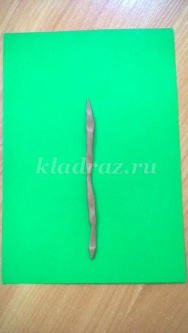 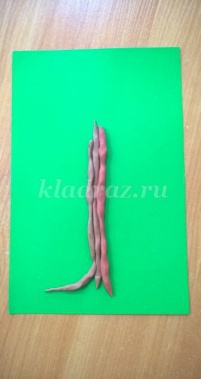 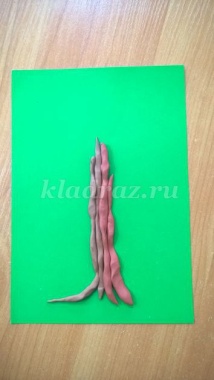 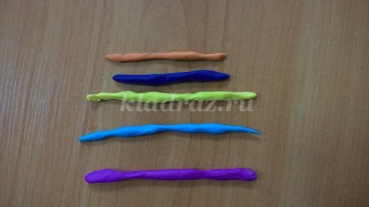 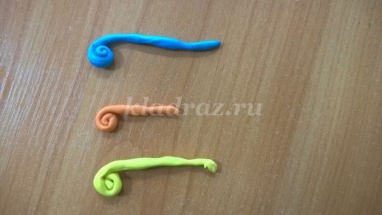 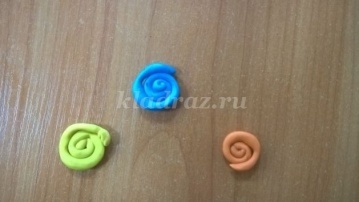 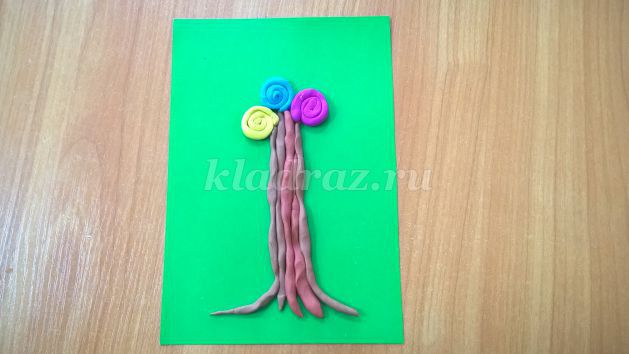 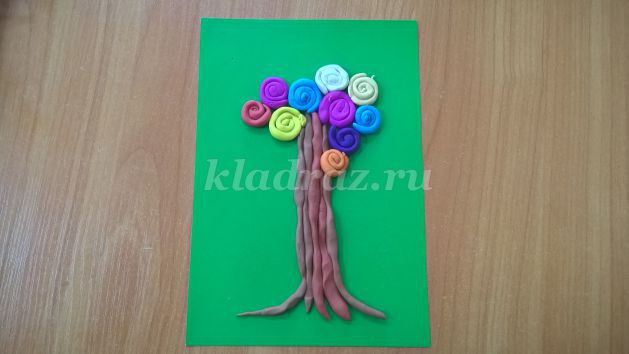 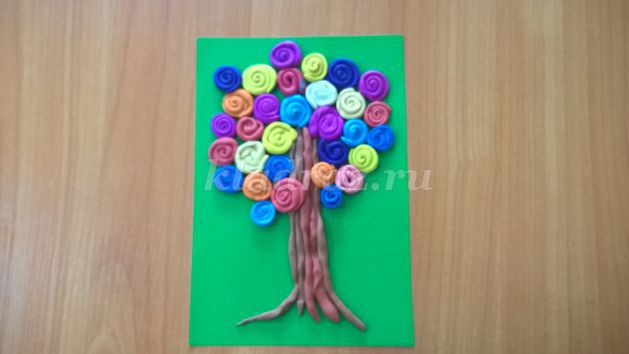 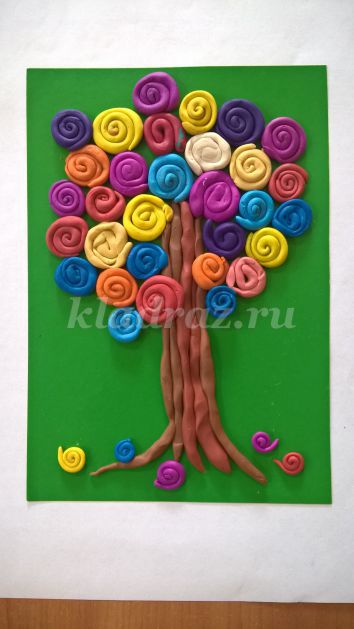 Предмет - Основы изобразительной грамоты и рисованияТема:  Симметрия и асимметрия. «Насекомые, рыбы, птицы» (презентация)Задание 1:  «Божья коровка» - выполняем в технике «точка», «линия», «пятно». Задание 2. «Бабочка» - выполняем в техниках «точка», «линия», «штрих», «пятно».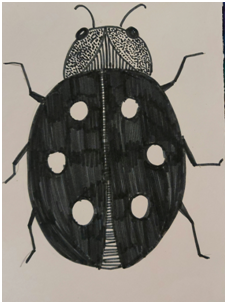 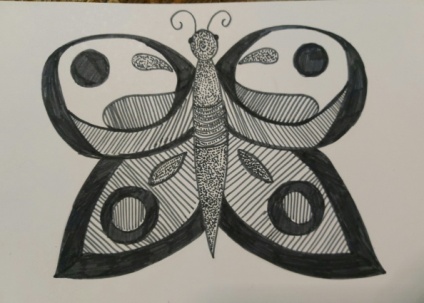               Задание 1                                           Задание 2.Предмет - Прикладное творчествоТема:  Коллаж из бумаги (презентация)Задание : Натюрморт – выполняем из рваных кусочков бумаги.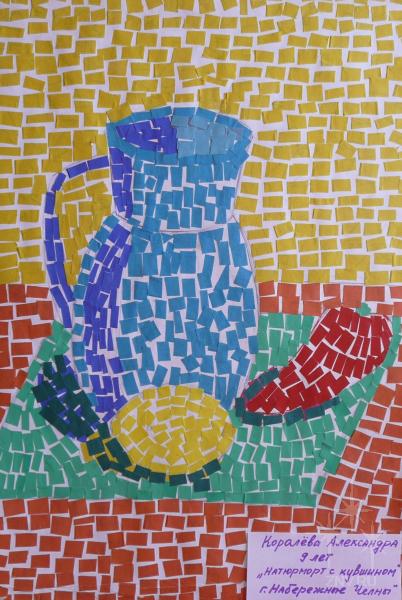 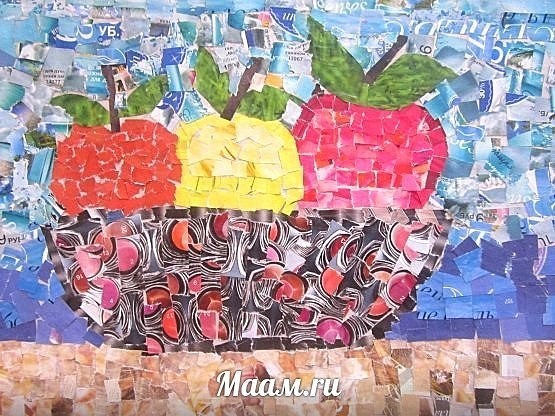           Предмет - Беседы об искусствеТема:  Иллюстрация. Книжная графика.Задание : Нарисовать любимого сказочного героя.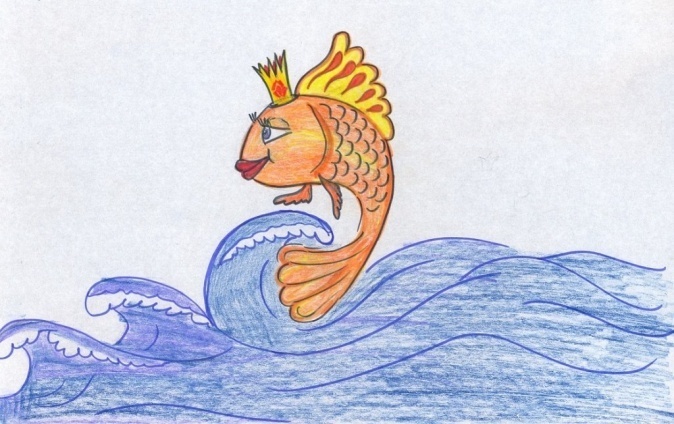 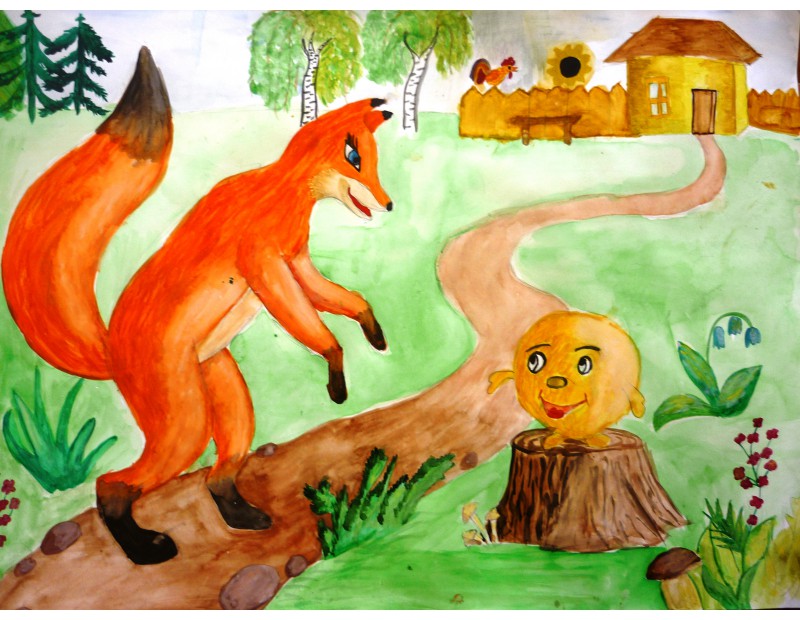 